  MADONAS NOVADA PAŠVALDĪBA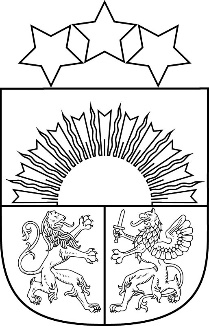 Reģ. Nr. 90000054572Saieta laukums 1, Madona, Madonas novads, LV-4801 t. 64860090, e-pasts: pasts@madona.lv ___________________________________________________________________________MADONAS NOVADA PAŠVALDĪBAS DOMESLĒMUMSMadonā2022. gada 24. maijā				            				Nr.293   					                                                  	 (protokols Nr. 12, 31. p.)Par nekustamā īpašuma “Lejas Bozēni”, Barkavas pagasts, Madonas novads, atsavināšanu, rīkojot izsoliMadonas novada pašvaldības bilancē ir reģistrēts nekustamais īpašums “Lejas Bozēni”, Barkavas pagasts, Madonas novads, kadastra numurs 7044 009 0102.Saskaņā ar Barkavas pagasta zemesgrāmatas nodalījumu Nr.100000620948 nekustamais īpašums “Lejas Bozēni”, Barkavas pagasts, Madonas novads, sastāv no zemes vienības ar kadastra apzīmējumu 7044 009 0038 2,97 ha platībā.Lietu tiesības, kas apgrūtina nekustamo īpašumu: ekspluatācijas aizsargjoslas teritorija gar elektrisko tīklu gaisvadu līniju ārpus pilsētām un ciemiem ar nominālo spriegumu līdz 20 kilovoltiem – 0,24 ha;ūdensnotekas (ūdensteču regulēta posma un speciāli raktas gultnes), kā arī uz tās esošas hidrotehniskas būves un ierīces ekspluatācijas aizsargjoslas teritorija lauksaimniecībā izmantojamās zemēs - 0,06 ha.Saskaņā ar Valsts zemes dienesta datiem zemes izmantošanas bilance ir: 2,65 ha - lauksaimniecības zeme, 0,02 ha - zeme zem ūdens, 0,3 ha - citas zemes. Nekustamajam īpašumam  “Lejas Bozēni”, Barkavas pagasts, Madonas novads, noteikts lietošanas mērķis-lauksaimniecība (NĪLM kods 0101).Pašvaldībai nav nepieciešams saglabāt īpašumu pašvaldības funkciju veikšanai.Ir veikta nekustamā īpašuma novērtēšana. Atbilstoši sertificēta vērtētāja SIA „Liniko” (Latvijas Īpašumu Vērtētāju asociācijas profesionālās kvalifikācijas sertifikāts Nr.131) 2022.gada 14.aprīļa novērtējumam, nekustamā īpašuma tirgus vērtība noteikta – EUR 6 200,00 (seši tūkstoši divi simti euro, 00 centi). Par nekustamā īpašuma novērtēšanu Madonas novada pašvaldība ir veikusi pakalpojuma apmaksu EUR 150,00 (viens simts piecdesmit euro, 00 centi) apmērā.Saskaņā ar „Publiskas personas mantas atsavināšanas likuma” 47.pantu „publiskas personas mantas atsavināšanā iegūtos līdzekļus pēc atsavināšanas izdevumu segšanas ieskaita attiecīgas publiskās personas budžetā. Atsavināšanas izdevumu apmēru nosaka MK noteikumu paredzētajā kārtībā”.Saskaņā ar likuma “Par pašvaldībām” 14.panta pirmās daļas 2.punktu Pildot savas funkcijas, pašvaldībām likumā noteiktajā kārtībā ir tiesības: iegūt un atsavināt kustamo un nekustamo mantu, privatizēt pašvaldību īpašuma objektus, slēgt darījumus, kā arī veikt citas privāttiesiska rakstura darbības, 21.panta pirmās daļas 17.punktu Dome var izskatīt jebkuru jautājumu, kas ir attiecīgās pašvaldības pārziņā, turklāt tikai dome var: lemt par pašvaldības nekustamā īpašuma atsavināšanu, ieķīlāšanu vai privatizēšanu, kā arī par nekustamās mantas iegūšanu pašvaldības īpašumā.Saskaņā ar Publiskas personas mantas atsavināšanas likuma 3.panta otro daļu “Publiskas personas mantas atsavināšanas pamatveids ir mantas pārdošana izsolē”, 4.panta pirmo daļu [..] Atvasinātas publiskas personas mantas atsavināšanu var ierosināt, ja tā nav nepieciešama attiecīgai atvasinātai publiskai personai vai tās iestādēm to funkciju nodrošināšanai, 5.panta pirmo daļu Atļauju atsavināt atvasinātu publisku personu nekustamo īpašumu dod attiecīgās atvasinātās publiskās personas lēmējinstitūcija, 	Noklausījusies sniegto informāciju, ņemot vērā 17.05.2022. Uzņēmējdarbības, teritoriālo un vides jautājumu komitejas un 24.05.2022. Finanšu un attīstības komitejas atzinumu, atklāti balsojot: PAR – 16 (Agris Lungevičs, Aigars Šķēls, Aivis Masaļskis, Andris Dombrovskis, Artūrs Čačka, Artūrs Grandāns, Gatis Teilis, Gunārs Ikaunieks, Iveta Peilāne, Kaspars Udrass, Māris Olte, Rūdolfs Preiss, Sandra Maksimova, Valda Kļaviņa, Vita Robalte, Zigfrīds Gora), PRET – NAV, ATTURAS –  NAV, Madonas novada pašvaldības dome NOLEMJ:  Atsavināt nekustamo īpašumu “Lejas Bozēni”, Barkavas pagasts, Madonas novads, ar kadastra numuru 7044 009 0102 2.97 ha platībā, pārdodot to mutiskā izsolē ar augšupejošu soli. Noteikt nekustamā īpašuma “Lejas Bozēni”, Barkavas pagastā, nosacīto cenu - izsoles sākumcenu EUR 6 400,00 (seši tūkstoši četri simti euro, 00 centi). Apstiprināt nekustamā īpašuma “Lejas Bozēni”, Barkavas pagasts, Madonas novads, izsoles noteikumus (izsoles noteikumi pielikumā). Uzdot Pašvaldības īpašuma iznomāšanas un atsavināšanas izsoļu komisijai organizēt nekustamā īpašuma izsoli. Kontroli par lēmuma izpildi uzdot pašvaldības izpilddirektoram U.Fjodorovam.Saskaņā ar Administratīvā procesa likuma 188.panta pirmo daļu, lēmumu var pārsūdzēt viena mēneša laikā no lēmuma spēkā stāšanās dienas Administratīvajā rajona tiesā.Saskaņā ar Administratīvā procesa likuma 70.panta pirmo daļu, lēmums stājas spēkā ar brīdi, kad tas paziņots adresātam.Domes priekšsēdētājs				A.LungevičsŠrubs 28374223